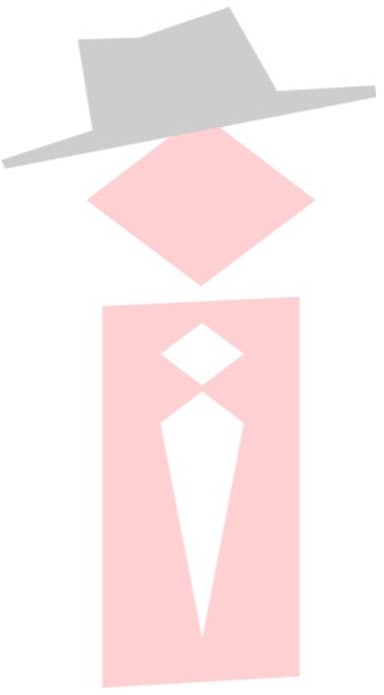 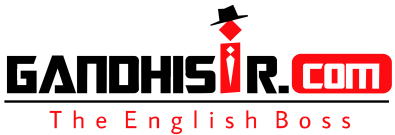 CUE CARDSDescribe a park or a garden in your cityYou should say:When you often go thereWhere it isWho you often go there withWhat it is likeAnd explain why you like to visit it2. Describe a beautiful cityYou should say:Where the city isHow you knew the cityWhat buildings the city hasWhat it is famous forAnd explain why you think this city is beautiful3. Describe a difficult task that you completed at work/study that you felt proud ofYou should say:What the task wasHow you completed itWhy the task was difficultWhy you were proud of the completion of the task4. Describe a time that something changed your life in good waysYou should say:When and where it happenedWhat happenedHow you felt about itAnd explain how it changed your life in good ways5. Describe an interesting person that you have not met in person and would like to know more aboutYou should say:Who this person isHow you knew him/herWhat interesting things he/she has doneAnd explain what you would like to know moreabout him/her6. Describe a foreigner who speaks your native language (hindi) very wellYou should say:Who this person isWhere he/she is fromHow he/she learns HindiAnd explain why he can speak Hindi wellDescribe a person who always has interesting ideas or opinionsYou should say:Who this person isWhat this person doesHow you knew him/herAnd explain why you think his/her ideas or opinions are interesting8. Describe a successful businessperson you know(e.g. running a family business) You should say:Who this person isHow you knew him/herWhat business he/she doesAnd explain why he/she is successful9. Describe an area of science (biology, robotics, etc.) that you are interested in and would like to learn more aboutYou should say:Which area it isWhen and where you came to know this areaHow you get information about this areaAnd explain why you are interested in this area10.	Describe a drawing/painting that you likeYou should say:When you first saw this paintingWhat the painting is aboutWho drew/painted itAnd explain why you like this drawing/painting11.	Describe a piece of good advice that you gave to someoneYou should say:Who you gave the advice toWhat the advice wasWhy you gave the adviceAnd explain how he/she followed your advice12.	Describe a rule that is important in your school or at workYou should say:What the rule is aboutWhat happens when people break the ruleWhy you think it is an important ruleAnd explain how you feel about the rule13.	Describe a good advertisement that you think is usefulYou should say:Where you can see itWhat it showsWhy you think it is usefulAnd explain how you feel about it14.	Describe a bad service you received in a restaurant/shopYou should say:When and where it happenedWhat happenedHow it was solvedAnd explain how you felt about the experience15.	Describe a party that you enjoyedYou should say:When and where the party was heldWho attended the partyWhat kind of party it wasWhat you did in the partyAnd explain why you enjoyed this party16.	Describe an occasion when you waited a long time for a nice thingYou should say:When it happenedWhat the nice thing wasHow long you waitedWhy you waited for a long timeAnd explain how you felt about the experience17.	Describe an activity that made you feel tiredYou should say:When and where it took placeWhy you took part in itWhat the activity wasAnd explain why it made you feel tired18.	Describe a time when you had a problem with using the computerYou should say:When it happenedWhere it happenedWhat the problem wasAnd explain how you solved the problem at last19.	Describe a person who enjoys cooking for othersYou should say:Who this person isWhat he/she likes to cookWho he/she cooks forAnd explain why he/she enjoys cooking20.	Describe a place in your country that you think is interestingYou should say:Where it isHow you knew itWhat special features it hasAnd explain why you think it is interesting21.	Describe a long car journey you went on or a long car journey your remember wellWhere you wentWhat you did at that placeWho you went there withExplain why you went on that journey by car And explain how you felt about the journey22.	Describe a book that you have read many timesYou should say:When you read it for the --first time How often you read the book What the book is aboutExpain what effect the book had on you And explain why you like read it againOr Describe an exciting book that you enjoy reading. You should say:When you read itWhat kind of book it isWhat is aboutAnd explain why you think it is exciting23.	Describe a speech you gave or Describe a talk you gave to a group of peopleWhen and to whom you gave the speechWhat was the speech aboutWhy you gave the speechHow did you feel about it24.	Describe a new store/shop that has recently opened in your town/city.Where is it?What is sold there?Who goes there?And explain how successful it will be in the future?Describe a place away from your home and you want to visit in the futureYou should say:Where you would like to goWhen you would like to goHow would you go thereWho you want to go withAnd explain why you want to visit the place26.	Describe an adventure you would like to go on.What the adventure isWhere you would goWho you would go withWhat you would doAnd explain why you would like to take the adventure27.	Describe an invention that is useful in daily lifeYou should say:What the invention is What it can doHow popular it isWhether it is difficult or easy to use And explain why it is usefulORDescribe an invention that has changed how people live. You should say:What it isHow has it changed people’s livesWhat benefits did it bringAnd explain if it is more important for older or younger people.Describe a popular/famous person in your countryYou should say:Who this person isWhat he or she is likeWhy you think this person is popularHow this person influences the publicDescribe the game you enjoyed playing when you were younger.You should sayWhat is that game.Who you played it with.Where did you play the gameand explain why you enjoyed playing that game.Describe someone you know who has recently moved to a new placeYou should say:Who he/she isWhat the new place is likeWhy he/she moved to a new placeAnd explain whether his or her move has a positive impact on you31.	Describe an occasion when you got incorrect informationYou should say:When you got itHow you got itHow you found it was incorrectAnd how you felt about it32.	Describe a valuable item that you would like to give as a giftTo whom you would like to giveWhat do you want to giftWhy do you want to give itHow long would you need to save for it.-OrDescribe an expensive gift that you would like to give someone when you save a lot of moneyYou should say:What the gift isWho you will give the gift toHow long it will take to save the moneyAnd explain why you would like to give the gift tothis person33.	Describe a piece of clothing you wear most often OR a piece of clothing you enjoy wearingYou should say:What it is likeWhen and where you got it? How often you wear itAnd explain why you enjoy wearing itORDescribe your favourite clothes.What is it like?Who gave it to you or where you bought it? How often do you wear it?Explain how you feel about it or why you enjoy wearing it?34.	Describe an occasion when you spent time with a young childWhen was itWho the child wasWhy did you spend time with the childExplain what you did and how did you feel35.	Describe a sports program you like to watchWhat is it?Who do you watch it with?When do you watch it?Why do you like to watch it?36.	Describe a job that you think is interesting.-What is it ?-Why do you think it is interesting ?-How do you know it ?-What neccessary skills does it need?37.	Describe your idea of a perfect home or dream house where you want to liveWhere this place would beWhat it would look likeWhen you would like to live thereExplain why it is ideal to youNote: This question could be asked in present tense as well Describe an ideal houseWhere this place isWhat it is likeWhen you want to live thereExplain why it is ideal to you?38.	Describe a movie you watched recently that you felt disappointed aboutWhen it wasWhy you didn't like itWhy you decided to watch itAnd explain why you felt disappointed about it39.	Describe someone you know who often helps othersYou should say:What he/she is likeHow he/she helps others Why his/her help is beneficialAnd explain why he/she helps others ORDescribe a person who helps others in his or her spare time.Who is this person?How often does this person help others?How does this person help others?Why does this person help others?How do you feel about this person?40.	Describe an occasion when you lost your way.You should sayWhere you wereWhat happenedHow you feltAnd explain how you found your way41.	Describe a happy memory from your childhood or Describe a happy experience from your childhood that you rememberWhat happenedWhen and where it happenedWho you were withAnd explain why it was a happy experience’42.	Describe an important decision you madeWhat was the decisionWhen you made itHow you made the decisionWhy was it importantOR An important decision you made with help of someone What was the decisionWhen you made it Who helped youHow he/she helped you43.	Describe a water sport you would like to try in the futureYou should say:What it isWhere you would like to try itWhether it is easy or difficultAnd explain why you would like to try it44.	Describe a crowded place you have visitedWhere is itWhen you went thereWith whom you went thereAnd explain how you felt about being there?Or a place with lot of people (PRESENT TENSE)Describe a place with a lot of peopleWhere is itWho do you go withWhat do people do thereWhy are there so many people45.	Describe a traditional festival (or tradition) that is important in your country.You should say:when the festival occurswhat you do during itwhat you like or dislike about itand explain why this festival is important.46.	Describe something that you did with someone/ a group of peopleYou should sayWhat it was?Who you did it with?How long it took you to do this?And explain why you did it together?Describe a daily routine that you enjoyYou should sayWhat it isWhere and when you do itWho do you do it withExplain why you enjoy it48.	Describe a place you visited where the air was polluted.You should sayWhere the place isWhen you visited.Why the air was not good.And explain how you felt about the place49.	Describe an actor or actress whom you admire.You should say,Who he/she she is.What he/she looks like.What kind of movies he/she appears inAnd explain why you admire this actor/actress.50.	Describe a person you would like to study or work withWho is that person?Why would you like to study with him/her?What will you study?51.	Describe a time when you were lateWhen it waswhy you were latehow you felt about being late52.	Describe an advertisement that you don’t likeWhen did you see it?What is it about?Where you saw it/how you came to know about it?Why you didn’t like it53.	Describe a person who inspired you to do something interesting.You should say:Who is this personWhat they inspired you to doHow they inspired youHow you feel54.	Describe a website which helped you to do something / website you visit often/ use regularlyWhich site is it?How did you know about itHow it helpedWy do you visit it often55.	Describe a piece of good news you heard from othersWhat it wasWhen you received this newsHow you received this newsWhy you feel it was a good news56.	Describe a place where there was a lot of noise/ Describe a noisy place you have been toWhen this happened?Where it was?Why there was a lot of noiseExplain what you did when you heard the noise57.	Describe something you taught to your friend/relative. You should say:What you taught him/her?When it was?How long it was for?And explain how you felt about it.58.	Describe your experience when you changed your school/college" or Describe an experience about moving to a new school or house/ Describe your first day at schoolWhy did you change your school/college?When was it?Was that helpful?What were the consequences after that?59.	Describe a place/ country in which you would like to live/ work for a short period of timeWhere you would like to live/workWhat you want to do thereWhen would you like to go thereWhy you want to live there60.	Talk about an interesting old person you met recentlyWho is this person?How you met him? How you know himWhat you do with this person (optional)Why you found him interesting?61.	Describe a piece of technology that you find difficult to use.When did you get it?What did you get it for?How often do you use it?How do you feel about it?62.	Describe a historical period you would like to know more aboutWhat period do you want to know aboutWhy do you want to know about itHow do you think you can know about it63.	Describe an unusual meal that you had.When did you eat itWhere did you eat it?With whom you had the meal?Why do you think it was unusual?64.	Describe an achievement/success you are proud ofWhat you didWhen did you do itHow did you feel about itWhy did that achievement make you proud65.	Talk about a thing you complained about something (but finally got a good result)What did you complain aboutWho you complained toWhen it happenedWhat was the result and why you were satisfied with the result?66.	Describe when someone gave you something you really wanted /a gift your receivedWho gave it to youWhat was the thingWhen you received itWhy you needed it?How you felt about itDescribe a development in your country like shopping centre, park etceteraWhat is the developmentWhen you heard about itHow did it influence you?Describe a time when you had to lend something to a person you know. You should sayWhat you lentWhen it happenedWhy he/she asked to borrow the item.Explain how you felt about this.Would you let him borrow it again in future69.	Describe a person you met at a party and enjoyed a conversation with. You should sayWho was the person?What topics did you discuss?How did you feel?70.	Describe an area in your home where you feel relaxed.In which area/room do you feel relaxedWhy do you feel relaxed thereWhat do you do to feel relaxed71.	Describe an activity you enjoyed in your free time when you were youngYou should say:What it wasWhere you did itWith whom you do this activityAnd explain why you enjoyed it72.	Describe a course that you want to learn / study you would like to do in future/ something that you would like to learn in the futureWhat this course isWhen you want to learn itWhere you can learn itAnd explain why you want to learn it73.	Describe a character from a movieYou should say:Who is this characterWhen did you watch the movieWhat was the character74.	Describe an English class/lesson that you enjoyedYou should say:What was taught in the class When did you take the classWhere it was?What did the teacher do that made you enjoy it75.	Describe a difficult thing you did and succeededYou should sayWhat it was?How did you complete it?Why it was difficult?And how you felt about doing it?76.	Describe an object you find particularly beautiful (For example, a painting, sculpture, piece of jewellery/furniture, etc.).You should say:Where the artwork/object isHow it was made/Where you saw itWhat it looks likeAnd explain why you find it particularly beautiful?Describe a time you used your cellphone/ smartphone to do something importantYou should say:What happened? When it happenedHow important the cellphone/smartphone was And explain how you felt about the experienceDescribe an important thing you learned, not at school or college.When did you learn it?How did you learn itWhy did you think it was important to learn itHow you felt when you learnt it79.	Describe something that surprised you and made you happyYou should say:What it wasWho did thisHow you found out about it and what you didAnd explain why it surprised you and made you happy80.	Describe a photo that you took and are proud ofWhen did you take this photo?Where you took it?What is the photo about?Why you feel proud of the photo?81.	Describe a problem you had while shopping online or in a storeYou should say:When it happenedWhat you boughtWhat problem you hadAnd explain how you felt about the experience